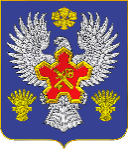 ВОЛГОГРАДСКАЯ ОБЛАСТЬ П О С Т А Н О В Л Е Н И ЕАДМИНИСТРАЦИИ ГОРОДИЩЕНСКОГО МУНИЦИПАЛЬНОГО РАЙОНАот 13 октября 2020 г. № 935-пОб утверждении муниципальной программы«Патриотическое воспитание и допризывная подготовка молодежи Городищенского муниципального района на 2021-2023 годы»     В соответствии с п.4 ст.15.2 Положения об администрации Городищенского муниципального района Волгоградской области, утвержденного Решением Городищенской районной Думы Волгоградской области от 07.12.2011 г № 467, постановлением администрации Городищенского муниципального района от 20.08.2009г.№2447 «Об утверждении положения о муниципальных программах», на основании решения коллегии администрации Городищенского муниципального района от 25.09.2020 г. № 1/13 «Об утверждении проекта муниципальной программы «Патриотическое воспитание и допризывная подготовка молодежи Городищенского муниципального района на 2021-2023 годы», руководствуясь Уставом Городищенского муниципального района Волгоградской области, п о с т а н о в л я ю:   1. Утвердить прилагаемую муниципальную программу «Патриотическое воспитание и допризывная подготовка молодежи Городищенского муниципального района на 2021-2023 годы»            2. Опубликовать настоящее постановление в общественно-политической газете Городищенского муниципального района «Междуречье» и на официальном сайте администрации Городищенского муниципального района. 3. Контроль за исполнением постановления возложить на заместителя главы Городищенского муниципального района Румянцева О.Н.Глава Городищенскогомуниципального района                                                                             А.В. КагитинПРИЛОЖЕНИЕк постановлению администрации Городищенского муниципального районаот 13 октября 2020 г. № 935-пМуниципальная программа «Патриотическое воспитание и допризывная подготовка молодежи Городищенского муниципального района на 2021-2023 годы»ПАСПОРТФинансово-экономическое обоснование мероприятийФинансирование мероприятий Программы из средств районного бюджета рассчитано по итогам результата мониторинга сложившейся практики проведения указанных в Программе мероприятий, в том числе- затраты на приобретение призового фонда для призеров и победителей (кубки, дипломы, медали, призы), -затраты на изготовление атрибутики с символикой мероприятия (вымпелы, бейсболки, футболки, значки, баннеры), приобретение элементов формы для ВПКО (камуфляжные маскхалаты, футболки, береты), для участников местного отделения ВДЮВПОД «Юнармия» (значки, отрядные флаги, береты, футболки);- приобретение (изготовление) и установка надгробных плит и обелисков на Военно-мемориальном  кладбище советских воинов в с.Россошка;- приобретение цветов и венков для проведения памятных церемоний.       Средства местного бюджета подлежат ежегодному уточнению на момент  формирования  бюджета муниципального района  на соответствующий финансовый год. Реализация мероприятий программы происходит в рамках лимитов бюджетных средств местного бюджета, доведенных до исполнителей Программы.            Общий планируемый объем финансовых средств на  2021– 2023 годы составляет 1793,5 тыс.  руб., в том  числе:2021г.-  400,0 тыс. рублей2022 г.- 675,5 тыс. рублей2023 г.- 718,0 тыс. рублейФинансирование осуществляется из бюджета Городищенского муниципального района.Общий планируемый объем финансовых средств на  2021-2023 годы  составляет 1793,5 тысяч  рублей,в том  числе по годам, разделам программы  и исполнителям:III.Механизм реализации муниципальной программыКоординация деятельности исполнителя и соисполнителей программы осуществляется через деятельность рабочих групп и организационных комитетов, создаваемых с целью подготовки и проведения мероприятий.Отчет о реализации мероприятий программы за год и за весь период действия программы подготавливает исполнитель - отдел по культуре, социальной и молодежной политике, спорту администрации Городищенского муниципального района. Отдел по КМПС, ежегодно, в срок до 1 февраля направляет в адрес отдела экономики администрации Городищенского муниципального района отчет о реализации мероприятий муниципальной программы. Оценка эффективности реализации муниципальной программы будет осуществляться в соответствии с постановлением от 07 февраля . №329 «О порядке проведения и критериях оценки эффективности реализации муниципальных  программ Городищенского муниципального района Волгоградской области» согласно целевым показателям, указанным в паспорте программы.Наименование муниципальной программыМуниципальная программа «Патриотическое воспитание и допризывная подготовка молодежи Городищенского муниципального района на 2021-2023 годы» (далее - Программа)Дата решения о разработке муниципальной программыРаспоряжение администрации Городищенского муниципального района  от 06.08.2020г. №303-р.Администратор муниципальной программыЗаместитель главы Городищенского муниципального района, курирующий сферу социальной политики Разработчик муниципальной программыОтдел по культуре, социальной и молодежной политике, спорту (далее - отдел по КМПС)Исполнитель муниципальной программыОтдел по культуре, социальной и молодежной политике, спорту администрации Городищенского муниципального района, подведомственные учреждения.Отдел по образованию администрации Городищенского муниципального района, подведомственные учреждения.Цели и задачи муниципальной программы Цель: Совершенствование системы гражданско-патриотического воспитания детей и допризывной подготовки молодежи Городищенского муниципального района.Задачи:1) Развитие молодежного патриотического движения, пропагандирующего здоровый образ жизни и служение  Отечеству.2) Развитие военно-патриотических клубных объединений, учреждений, осуществляющих свою деятельность в направлении патриотического воспитания.Важнейшие целевые показатели муниципальной программы1. Увеличение количества подростков и молодежи и в возрасте от 7 до 18  лет, вовлеченных в мероприятия патриотической направленности до 95 % от общей численности молодежи данных категорий.2. Увеличение количества районных тематических мероприятий, с участием военно-патриотических клубных объединений, в том числе юнармейских:2021г.- 15 единиц, 2022г.- 17 единиц,2023г.- 20 единиц.Программные мероприятияПеречень программных мероприятий включает в себя следующие разделы:I. Организационное, методическое и информационное обеспечение реализации программных мероприятий.II. Совершенствование системы патриотического воспитания.  III. Система мероприятий по допризывной подготовке молодежи Городищенского муниципального района. Сроки и этапы реализации муниципальной программыПрограмма реализуется в один этап. Срок реализации: 2021– 2023 гг.Перечень подпрограмм муниципальной программыПодпрограммы отсутствуютОбъемы и источники финансирования муниципальной программы    Общий планируемый объем финансовых средств на  2021– 2023 годы составляет 1793,5 тыс.  руб., в том  числе:2021г.-  400,0 тыс. рублей2022 г.- 675,5 тыс. рублей2023 г.- 718,0 тыс. рублейФинансирование осуществляется из бюджета Городищенского муниципального района.Содержание проблемы, обоснование необходимости ее решенияпрограммно-целевым методомВ Городищенском муниципальном районе существуют сильные традиции в сфере патриотического воспитания подрастающего поколения: школьные музеи и Комнаты боевой Славы, работа поисковиков на полях сражений Великой Отечественной войны, конкурсы научно-исследовательских работ учащихся, тимуровское движение, школьные «Зарницы» и соревнования по строевой подготовке и стрельбе.  С 2000 года Молодежное патриотическое объединение «Потомки павших на войне» Городищенского муниципального района ведет свою историю и деятельность по 10-ти программным направлениям, призванным увековечить память героев прошедшей войны.Разнообразны формы проводимых мероприятий для подростков и молодежи- акции, конкурсы, интерактивные занятия, музейные уроки, экскурсии, соревнования и спартакиады. Ежегодно повышается методическая грамотность специалистов, работающих  с подростками и молодежью в сферах образования, культуры, молодежной политики в данном направлении.За период последних  тринадцати лет в районе сложилась система мероприятий военно-патриотических игр и соревнований, охватывающих детей с 8 лет и молодежь допризывного возраста: военно-патриотические игры «Зарничка» (для детей 8-11 лет), «Зарница» (для ребят 12-14 лет), «Орленок» (для подростков 15-17 лет), турнир по стрельбе из пневматической винтовки памяти Героя Росси  Максима Пассара Спартакиады допризывной молодежи (для юношей 16-18 лет). Представители района успешно выступают в областных финалах  «Зарницы», «Орленка», «Солдата», «Допризывника». Достигнутые успехи- результат взаимодействия заинтересованных структур в лице- отдела по культуре, социальной и молодежной политики, спорту, МБУ «Центр по патриотической работе, спорту и молодежной политике» Городищенского муниципального района, районного отделения ДОСААФ России, методического объединения учителей основ безопасности жизнедеятельности при поддержке отдела по образованию и руководителей общеобразовательных учреждений, и в тесном сотрудничестве с региональными государственными и общественными структурами, работающими в данном направлении. В  марте 2018 года  был создан районный штаб местного отделения ВДЮВПОД «Юнармия», и началась деятельность юнармейских отрядов на базе действующих военно-патриотических и поисковых отрядов в общеобразовательных учреждениях. По итогам первого полугодия 2020 года в Городищенском районе насчитывалось 19 юнармейских патриотических объединений, созданных на базе 19 общеобразовательных учреждений района, с общей численностью 567 юнармейцев. С 2019 года осуществляет свою деятельность районный Штаб по проведению военно-патриотических игр и соревнований, в состав которого входят старшие юнармейцы,  выпускники ВПКО, ставшие инструкторами.         Цель программы: Совершенствование системы гражданско-патриотического воспитания детей и допризывной подготовки молодежи Городищенского муниципального района.        Задачи программы:1)  Развитие молодежного патриотического движения, пропагандирующего здоровый образ жизни и служение  Отечеству;2) Развитие военно-патриотических клубных объединений, учреждений, осуществляющих свою деятельность в направлении патриотического воспитания.В рамках Программы запланированы и ежегодно проводятся районные комплексные мероприятия, направленные на сохранение исторической памяти, воспитание любви к своей малой Родине - торжественные мероприятия, посвященные Дню образования Городищенского района, празднованию Дня Победы в Сталинградской битве, Дня Победы в Великой Отечественной войне, торжественные церемонии перезахоронения на Россошинском Мемориале  советских воинов, погибших в годы Сталинградской битвы, и найденных поисковиками в ходе Вахты Памяти.Актуальными являются вопросы взаимодействия с отделом военного комиссариата и воинскими частями с целью поднятия престижа военной службы в современных условиях. Необходима поддержка деятельности поисковых отрядов, ежегодно ведущих полевые раскопки на территории нашего района. Достойный призовой фонд, который в большинстве случаев, является единственным источником обновления материальной базы существующих юнармейских команд, возможен при привлечении дополнительных средств. Остро стоит кадровый вопрос при создании военно-патриотических клубных объединений по месту жительства.Необходимо продолжить процесс объединения усилий всех заинтересованных сторон с целью координации мероприятий патриотического воспитания детей и допризывной подготовки молодежи.II. Система программных мероприятий, в том числе ресурсное обеспечение муниципальной программы            В первый раздел программы включены мероприятия, направленные на организационное, методическое и информационное обеспечение, что не требует финансирования. Во второй раздел  программы включены мероприятия, направленные на совершенствование системы патриотического воспитания:Мероприятия по гражданско-патриотическому воспитанию детей и молодежи, посвященные празднованию Дня Победы в Великой Отечественной войне 1941-1945 годов, годовщине разгрома немецко-фашистких захватчиков в Сталинградской битве, другим знаменательным датам истории.Мероприятия по сохранению и развитию национально-культурных традиций, воспитанию толерантности в молодежной среде.Мероприятия по организации поисковой работы на территории  Городищенского района, сохранению исторического наследия.Исполнителями данных мероприятий являются отдел по КМПС, подведомственные отделу учреждения, отдел по образованию, его подведомственные учреждения, образовательные учреждения, при поддержке общественных объединений и организаций.В третий раздел программы включена система  мероприятий по допризывной подготовке молодежи Городищенского муниципального района.             Перечень мероприятий муниципальной программы, с указанием сведений о распределении объемов и источников финансирования по годам, представлен в приложении 1.Исполнителем данных мероприятий является отдел по КМПС, МБУ «Патриотцентр», другие муниципальные учреждения, подведомственные отделу по КМПС, отдел по образованию, его подведомственные учреждения, образовательные учреждения, при поддержке общественных объединений и организаций, Штаба местного отделения ВДЮВПОД «Юнармия», районного Штаба по проведению военно-патриотических игр и соревнований.№ п/пМероприятияГоды реализации программыГоды реализации программыГоды реализации программыГоды реализации программыГоды реализации программыСумма финансирования, всего№ п/пМероприятия20212021202220232023Сумма финансирования, всего1Раздел 1. Организационное, методическое и информационное обеспечение реализации программных мероприятийРаздел 1. Организационное, методическое и информационное обеспечение реализации программных мероприятийРаздел 1. Организационное, методическое и информационное обеспечение реализации программных мероприятийРаздел 1. Организационное, методическое и информационное обеспечение реализации программных мероприятийРаздел 1. Организационное, методическое и информационное обеспечение реализации программных мероприятийРаздел 1. Организационное, методическое и информационное обеспечение реализации программных мероприятийРаздел 1. Организационное, методическое и информационное обеспечение реализации программных мероприятий1Отдел по образованию, ИМО МУНе требует финансированияНе требует финансированияНе требует финансированияНе требует финансированияНе требует финансирования0,01Отдел по КМПС, подведомственные учрежденияНе требует финансированияНе требует финансированияНе требует финансированияНе требует финансированияНе требует финансирования0,02Раздел 2. Совершенствование системы патриотического воспитанияРаздел 2. Совершенствование системы патриотического воспитанияРаздел 2. Совершенствование системы патриотического воспитанияРаздел 2. Совершенствование системы патриотического воспитанияРаздел 2. Совершенствование системы патриотического воспитанияРаздел 2. Совершенствование системы патриотического воспитанияРаздел 2. Совершенствование системы патриотического воспитания2Отдел по образованию, ИМО МУ37,035,035,035,035,0107,02Отдел по КМПС179,0400, 0400, 0417,0417,0996,02ИТОГО: 216,0435,0435,0452,0452,01103,03Раздел 3. Система мероприятий по допризывной подготовке молодежи Городищенского муниципального районаРаздел 3. Система мероприятий по допризывной подготовке молодежи Городищенского муниципального районаРаздел 3. Система мероприятий по допризывной подготовке молодежи Городищенского муниципального районаРаздел 3. Система мероприятий по допризывной подготовке молодежи Городищенского муниципального районаРаздел 3. Система мероприятий по допризывной подготовке молодежи Городищенского муниципального районаРаздел 3. Система мероприятий по допризывной подготовке молодежи Городищенского муниципального районаРаздел 3. Система мероприятий по допризывной подготовке молодежи Городищенского муниципального района3Отдел по образованию, ИМО МУ13,013,010,010,010,033,03Отдел по КМПС, подведомственные учреждения171,0171,0230,5256,0256,0657,53ИТОГО: 184,0184,0240,5266,0266,0690,5 4Итого по Программе:Итого по Программе:Итого по Программе:Итого по Программе:Итого по Программе:Итого по Программе:Итого по Программе:Отдел по образованию, ИМО МУ(мероприятия)50,050,045,045,045,0140,0Отдел по КМПС, подведомственные учреждения(мероприятия)350,0350,0630,5630,5673,01653,5ИТОГО:400,0400,0675,5675,5718,01793,5Финансово-экономическое обоснование муниципальной программы«Патриотическое воспитание и допризывная подготовка молодежиГородищенского муниципального района на 2021-2023 годы»(на примере расходов на 2021год)Финансово-экономическое обоснование муниципальной программы«Патриотическое воспитание и допризывная подготовка молодежиГородищенского муниципального района на 2021-2023 годы»(на примере расходов на 2021год)Финансово-экономическое обоснование муниципальной программы«Патриотическое воспитание и допризывная подготовка молодежиГородищенского муниципального района на 2021-2023 годы»(на примере расходов на 2021год)Финансово-экономическое обоснование муниципальной программы«Патриотическое воспитание и допризывная подготовка молодежиГородищенского муниципального района на 2021-2023 годы»(на примере расходов на 2021год)Финансово-экономическое обоснование муниципальной программы«Патриотическое воспитание и допризывная подготовка молодежиГородищенского муниципального района на 2021-2023 годы»(на примере расходов на 2021год)Финансово-экономическое обоснование муниципальной программы«Патриотическое воспитание и допризывная подготовка молодежиГородищенского муниципального района на 2021-2023 годы»(на примере расходов на 2021год)Финансово-экономическое обоснование муниципальной программы«Патриотическое воспитание и допризывная подготовка молодежиГородищенского муниципального района на 2021-2023 годы»(на примере расходов на 2021год)Финансово-экономическое обоснование муниципальной программы«Патриотическое воспитание и допризывная подготовка молодежиГородищенского муниципального района на 2021-2023 годы»(на примере расходов на 2021год)Управление Программой, контроль и мониторинг за ходом ее реализации осуществляет администрация Городищенского муниципального района в лице исполнителя Программы -отдела по культуре, социальной и молодежной политике, спорту администрации Городищенского муниципального района(далее – отдел по КМПС). Отдел по КМПС, с учетом фактически выделенных лимитов финансирования мероприятий программы из средств районного бюджета на соответствующий финансовый год проводит анализ хода исполнения мероприятий программы и освоения подведомственными учреждениями средств, выделенных из районного бюджета, осуществляет общее руководство и содействует взаимодействию структурных подразделений администрации района по реализации муниципальной программы, а также, уточняет потребности в финансировании на очередной финансовый год, и, в случае необходимости, готовит для администрации района предложения по внесению изменений в нормативные правовые акты, в соответствии с которыми реализуется программа.   Исполнителями Программы являются:- Отдел по культуре, социальной и молодежной политике, спорту;- Муниципальные учреждения, подведомственные отделу по культуре, социальной и молодежной политике, спорту (далее- МБУ «Патриотцентр», МБУК «МБГМР», МБУК «ГИКМ», МБУК «МКС», МАУ ДОЛ им.Гули Королевой), - Отдел по образованию администрации Городищенского муниципального района, - Информационно-методический отдел МКУ «Центр»  (далее - ИМО МКУ),- Образовательные учреждения и учреждения дополнительного образования детей,  подведомственные отделу по образованию  (далее – ОУ, МБУ ДОД  «ГЦДТ»). Мероприятия программы реализуются при поддержке:- Штаба местного отделения ВДЮВПОД «Юнармия», районного Штаба по проведению военно-патриотических игр и соревнований, - Отдела военного комиссариата по Городищенскому, Дубовскому районам и г.Дубовка, - Районного отделения ДОСААФ России,-  Городищенских отделений Совета ветеранов войны, труда и правоохранительных органов,  ВОО Российского Союза ветеранов Афганистана,  - Общественных некоммерческих  организаций и объединений, заинтересованных в патриотическом  воспитании детей и молодежи.ПРИЛОЖЕНИЕ 1к муниципальной программе «Патриотическое воспитание и допризывная подготовка молодежи Городищенского муниципального района на 2021-2023 годы»Перечень мероприятий муниципальной программы, с указанием сведений о распределении объемов и источников финансирования по годамПРИЛОЖЕНИЕ 1к муниципальной программе «Патриотическое воспитание и допризывная подготовка молодежи Городищенского муниципального района на 2021-2023 годы»Перечень мероприятий муниципальной программы, с указанием сведений о распределении объемов и источников финансирования по годамПРИЛОЖЕНИЕ 1к муниципальной программе «Патриотическое воспитание и допризывная подготовка молодежи Городищенского муниципального района на 2021-2023 годы»Перечень мероприятий муниципальной программы, с указанием сведений о распределении объемов и источников финансирования по годамПРИЛОЖЕНИЕ 1к муниципальной программе «Патриотическое воспитание и допризывная подготовка молодежи Городищенского муниципального района на 2021-2023 годы»Перечень мероприятий муниципальной программы, с указанием сведений о распределении объемов и источников финансирования по годамПРИЛОЖЕНИЕ 1к муниципальной программе «Патриотическое воспитание и допризывная подготовка молодежи Городищенского муниципального района на 2021-2023 годы»Перечень мероприятий муниципальной программы, с указанием сведений о распределении объемов и источников финансирования по годам№  
п/пМероприятиеСрок реализацииОбъем финансирования, бюджет Городищенского муниципального района (тыс. руб.)Объем финансирования, бюджет Городищенского муниципального района (тыс. руб.)ИсполнительПримечание1234456Раздел I. Организационное, методическое и информационное обеспечение реализации программных мероприятийРаздел I. Организационное, методическое и информационное обеспечение реализации программных мероприятийРаздел I. Организационное, методическое и информационное обеспечение реализации программных мероприятийРаздел I. Организационное, методическое и информационное обеспечение реализации программных мероприятийРаздел I. Организационное, методическое и информационное обеспечение реализации программных мероприятийРаздел I. Организационное, методическое и информационное обеспечение реализации программных мероприятийРаздел I. Организационное, методическое и информационное обеспечение реализации программных мероприятий1.1.Организация деятельности Районного Штаба местного отделения  ВДЮВПОД «Юнармия»2021 год   Не требуетфинансированияНе требуетфинансированияОтдел по КМПС1.1.Организация деятельности Районного Штаба местного отделения  ВДЮВПОД «Юнармия»2022 год   Не требуетфинансированияНе требуетфинансированияОтдел по КМПС1.1.Организация деятельности Районного Штаба местного отделения  ВДЮВПОД «Юнармия»2023 год    Не требуетфинансированияНе требуетфинансированияОтдел по КМПС1.2.Организация работы школьных поисковых отрядов, патриотических объединений, входящих в МПО «Потомки павших на войне»2021 год   Не требуетфинансирования Не требуетфинансирования Отдел по образованию, ИМО МКУ, ОУ1.2.Организация работы школьных поисковых отрядов, патриотических объединений, входящих в МПО «Потомки павших на войне»2022 год   Не требуетфинансирования Не требуетфинансирования Отдел по образованию, ИМО МКУ, ОУ1.2.Организация работы школьных поисковых отрядов, патриотических объединений, входящих в МПО «Потомки павших на войне»2023 год    Не требуетфинансирования Не требуетфинансирования Отдел по образованию, ИМО МКУ, ОУ1.3.Проведение районных олимпиад по истории, краеведению, основам безопасности жизнедеятельности2021 год   Не требует финансированияНе требует финансированияИМО МКУ1.3.Проведение районных олимпиад по истории, краеведению, основам безопасности жизнедеятельности2022 год   Не требует финансированияНе требует финансированияИМО МКУ1.3.Проведение районных олимпиад по истории, краеведению, основам безопасности жизнедеятельности2023 год    Не требует финансированияНе требует финансированияИМО МКУ1.4.Проведение тематических семинаров заместителей директоров по воспитательной работе, преподавателей истории, обществознания, ОБЖ, физкультуры.2021 год   Не требует финансированияНе требует финансированияИМО МКУ1.4.Проведение тематических семинаров заместителей директоров по воспитательной работе, преподавателей истории, обществознания, ОБЖ, физкультуры.2022 год   Не требует финансированияНе требует финансированияИМО МКУ1.4.Проведение тематических семинаров заместителей директоров по воспитательной работе, преподавателей истории, обществознания, ОБЖ, физкультуры.2023 год    Не требует финансированияНе требует финансированияИМО МКУ1.5.Регулярные публикации патриотической направленности в СМИ, на сайтах администрации района, учреждений. 2021 год   Не требует финансированияНе требует финансированияВсе заинтересованные учреждения и организации1.5.Регулярные публикации патриотической направленности в СМИ, на сайтах администрации района, учреждений. 2022 год   Не требует финансированияНе требует финансированияВсе заинтересованные учреждения и организации1.5.Регулярные публикации патриотической направленности в СМИ, на сайтах администрации района, учреждений. 2023 год   Не требует финансированияНе требует финансированияВсе заинтересованные учреждения и организации1.6.Обобщение и распространение опыта работы исполнителей мероприятий программы по патриотическому воспитанию и допризывной подготовке молодежи2021 год   Не требует финансированияНе требует финансированияотдел по КМПС, отдел по образованию1.6.Обобщение и распространение опыта работы исполнителей мероприятий программы по патриотическому воспитанию и допризывной подготовке молодежи2022 год   Не требует финансированияНе требует финансированияотдел по КМПС, отдел по образованию1.6.Обобщение и распространение опыта работы исполнителей мероприятий программы по патриотическому воспитанию и допризывной подготовке молодежи2023 год    Не требует финансированияНе требует финансированияотдел по КМПС, отдел по образованию1.7.Концертные программы, творческие встречи с военнослужащими в/ч, расположенных на территории Городищенского района2021 год   Не требует финансированияНе требует финансированияМБУК «МКС», отдел по КМПС1.7.Концертные программы, творческие встречи с военнослужащими в/ч, расположенных на территории Городищенского района2022 год   Не требует финансированияНе требует финансированияМБУК «МКС», отдел по КМПС1.7.Концертные программы, творческие встречи с военнослужащими в/ч, расположенных на территории Городищенского района2023 год    Не требует финансированияНе требует финансированияМБУК «МКС», отдел по КМПСИТОГО на  2021-2023  г.г.ИТОГО на  2021-2023  г.г.ИТОГО на  2021-2023  г.г.0,00,0ИТОГО на  2021-2023  г.г.ИТОГО на  2021-2023  г.г.ИТОГО на  2021-2023  г.г.0,00,0Раздел II. Совершенствование системы патриотического воспитанияРаздел II. Совершенствование системы патриотического воспитанияРаздел II. Совершенствование системы патриотического воспитанияРаздел II. Совершенствование системы патриотического воспитанияРаздел II. Совершенствование системы патриотического воспитанияРаздел II. Совершенствование системы патриотического воспитанияРаздел II. Совершенствование системы патриотического воспитанияРаздел II. Совершенствование системы патриотического воспитанияРаздел II. Совершенствование системы патриотического воспитанияРаздел II. Совершенствование системы патриотического воспитанияРаздел II. Совершенствование системы патриотического воспитанияРаздел II. Совершенствование системы патриотического воспитанияРаздел II. Совершенствование системы патриотического воспитанияРаздел II. Совершенствование системы патриотического воспитания1.Мероприятия по гражданско-патриотическому воспитанию детей и  молодежи, посвященные празднованию Дня Победы в Великой Отечественной войне 1941-1945 годов, годовщине разгрома немецко-фашистских захватчиков в Сталинградской битве,другим знаменательным датам истории1.Мероприятия по гражданско-патриотическому воспитанию детей и  молодежи, посвященные празднованию Дня Победы в Великой Отечественной войне 1941-1945 годов, годовщине разгрома немецко-фашистских захватчиков в Сталинградской битве,другим знаменательным датам истории1.Мероприятия по гражданско-патриотическому воспитанию детей и  молодежи, посвященные празднованию Дня Победы в Великой Отечественной войне 1941-1945 годов, годовщине разгрома немецко-фашистских захватчиков в Сталинградской битве,другим знаменательным датам истории1.Мероприятия по гражданско-патриотическому воспитанию детей и  молодежи, посвященные празднованию Дня Победы в Великой Отечественной войне 1941-1945 годов, годовщине разгрома немецко-фашистских захватчиков в Сталинградской битве,другим знаменательным датам истории1.Мероприятия по гражданско-патриотическому воспитанию детей и  молодежи, посвященные празднованию Дня Победы в Великой Отечественной войне 1941-1945 годов, годовщине разгрома немецко-фашистских захватчиков в Сталинградской битве,другим знаменательным датам истории1.Мероприятия по гражданско-патриотическому воспитанию детей и  молодежи, посвященные празднованию Дня Победы в Великой Отечественной войне 1941-1945 годов, годовщине разгрома немецко-фашистских захватчиков в Сталинградской битве,другим знаменательным датам истории1.Мероприятия по гражданско-патриотическому воспитанию детей и  молодежи, посвященные празднованию Дня Победы в Великой Отечественной войне 1941-1945 годов, годовщине разгрома немецко-фашистских захватчиков в Сталинградской битве,другим знаменательным датам истории2.1.1.Проведение  «Вахты Памяти», «Недели Славы», посвященных памятным  датам истории2021 год   Не требует финансированияИМО МКУ,  ОУИМО МКУ,  ОУ2.1.1.Проведение  «Вахты Памяти», «Недели Славы», посвященных памятным  датам истории2022 год   Не требует финансированияИМО МКУ,  ОУИМО МКУ,  ОУ2.1.1.Проведение  «Вахты Памяти», «Недели Славы», посвященных памятным  датам истории2023 год  Не требует финансированияИМО МКУ,  ОУИМО МКУ,  ОУ2.1.2.Участие в областном конкурсе на лучшую организацию работы школьных музеев по патриотическому воспитанию2021 год   Не требует финансированияИМО МКУ, ОУИМО МКУ, ОУ2.1.2.Участие в областном конкурсе на лучшую организацию работы школьных музеев по патриотическому воспитанию2022 год   Не требует финансированияИМО МКУ, ОУИМО МКУ, ОУ2.1.2.Участие в областном конкурсе на лучшую организацию работы школьных музеев по патриотическому воспитанию2023 год   Не требует финансированияИМО МКУ, ОУИМО МКУ, ОУ2.1.3.Оформление и открытие тематических выставок в Городищенском историко-краеведческом музее2021 год   0,0МБУК «ГИКМ»МБУК «ГИКМ»2.1.3.Оформление и открытие тематических выставок в Городищенском историко-краеведческом музее2022 год   3,0МБУК «ГИКМ»МБУК «ГИКМ»2.1.3.Оформление и открытие тематических выставок в Городищенском историко-краеведческом музее2023 год    3,0МБУК «ГИКМ»МБУК «ГИКМ»2.1.3.Оформление и открытие тематических выставок в Городищенском историко-краеведческом музееИтого по мероприятию на 2021-20236,0МБУК «ГИКМ»МБУК «ГИКМ»2.1.4.Проведение Уроков Мужества, классных часов, встреч учащихся с ветеранами, участниками Великой Отечественной войны, тружениками тыла, вдовами погибших на фронтах Великой Отечественной войны2021 год   Не требует финансированияОУОУ2.1.4.Проведение Уроков Мужества, классных часов, встреч учащихся с ветеранами, участниками Великой Отечественной войны, тружениками тыла, вдовами погибших на фронтах Великой Отечественной войны2022 год   Не требует финансированияОУОУ2.1.4.Проведение Уроков Мужества, классных часов, встреч учащихся с ветеранами, участниками Великой Отечественной войны, тружениками тыла, вдовами погибших на фронтах Великой Отечественной войны2023 год    Не требует финансированияОУОУ2.1.5.Проведение интерактивной музейной программы«Марш-бросок «Вперед к Победе!»»2021 год   10,0МБУК  «ГИКМ»МБУК  «ГИКМ»2.1.5.Проведение интерактивной музейной программы«Марш-бросок «Вперед к Победе!»»2022 год   10,0МБУК  «ГИКМ»МБУК  «ГИКМ»2.1.5.Проведение интерактивной музейной программы«Марш-бросок «Вперед к Победе!»»2023 год    10,0МБУК  «ГИКМ»МБУК  «ГИКМ»2.1.5.Проведение интерактивной музейной программы«Марш-бросок «Вперед к Победе!»»Итого по мероприятию на 2021-202330,0МБУК  «ГИКМ»МБУК  «ГИКМ»2.1.6.Участие в региональном конкурсе «Летопись земли Волгоградской»2021 год   Не требует финансированияМБУ ДОД «ГЦДТ», ОУМБУ ДОД «ГЦДТ», ОУ2.1.6.Участие в региональном конкурсе «Летопись земли Волгоградской»2022 год   Не требует финансированияМБУ ДОД «ГЦДТ», ОУМБУ ДОД «ГЦДТ», ОУ2.1.6.Участие в региональном конкурсе «Летопись земли Волгоградской»2023 год  Не требует финансированияМБУ ДОД «ГЦДТ», ОУМБУ ДОД «ГЦДТ», ОУ2.1.7.Городищенские Военно-исторические чтения«О войне мы не забыли»2021 год   13,0ИМО МКУ, ОУИМО МКУ, ОУ2.1.7.Городищенские Военно-исторические чтения«О войне мы не забыли»2022 год   10,0ИМО МКУ, ОУИМО МКУ, ОУ2.1.7.Городищенские Военно-исторические чтения«О войне мы не забыли»2023 год    10,0ИМО МКУ, ОУИМО МКУ, ОУ2.1.7.Городищенские Военно-исторические чтения«О войне мы не забыли»Итого по мероприятию на 2021-202333,0ИМО МКУ, ОУИМО МКУ, ОУ2.1.8.Участие в Областных юношеских чтениях «Сталинградская битва в истории России»2021 год   Не требует финансированияИМО МКУ ОУИМО МКУ ОУ2.1.8.Участие в Областных юношеских чтениях «Сталинградская битва в истории России»2022 год   Не требует финансированияИМО МКУ ОУИМО МКУ ОУ2.1.8.Участие в Областных юношеских чтениях «Сталинградская битва в истории России»2023 год    Не требует финансированияИМО МКУ ОУИМО МКУ ОУ2.1.9.Районный конкурс военно-патриотической песни и чтений «Виктория»2021 год   10,0МБУ «Патриотцентр»,МБУК «МКС»,Отдел по КМПС,МБУ «Патриотцентр»,МБУК «МКС»,Отдел по КМПС,2.1.9.Районный конкурс военно-патриотической песни и чтений «Виктория»2022 год   13,0МБУ «Патриотцентр»,МБУК «МКС»,Отдел по КМПС,МБУ «Патриотцентр»,МБУК «МКС»,Отдел по КМПС,2.1.9.Районный конкурс военно-патриотической песни и чтений «Виктория»2023 год    15,0МБУ «Патриотцентр»,МБУК «МКС»,Отдел по КМПС,МБУ «Патриотцентр»,МБУК «МКС»,Отдел по КМПС,2.1.9.Районный конкурс военно-патриотической песни и чтений «Виктория»Итого по мероприятию на 2021-202338,0МБУ «Патриотцентр»,МБУК «МКС»,Отдел по КМПС,МБУ «Патриотцентр»,МБУК «МКС»,Отдел по КМПС,2.1.10.Акция торжественного вручения паспортов«Мы – граждане России!» 2021 год   9,0МБУ «Патриотцентр»,Отдел по КМПСМБУ «Патриотцентр»,Отдел по КМПС2.1.10.Акция торжественного вручения паспортов«Мы – граждане России!» 2022 год   9,0МБУ «Патриотцентр»,Отдел по КМПСМБУ «Патриотцентр»,Отдел по КМПС2.1.10.Акция торжественного вручения паспортов«Мы – граждане России!» 2023 год    10,0МБУ «Патриотцентр»,Отдел по КМПСМБУ «Патриотцентр»,Отдел по КМПС2.1.10.Акция торжественного вручения паспортов«Мы – граждане России!» Итого по мероприятию на 2021-202328,0МБУ «Патриотцентр»,Отдел по КМПСМБУ «Патриотцентр»,Отдел по КМПС2.1.11.Проведение  конкурса чтецов «Минувших лет живая память» - ко дню победы под Сталинградом. Организация и проведение всероссийской акции «Литературный марафон Летопись победы»2021 год   7,0МБУК «МБГМР»МБУК «МБГМР»2.1.11.Проведение  конкурса чтецов «Минувших лет живая память» - ко дню победы под Сталинградом. Организация и проведение всероссийской акции «Литературный марафон Летопись победы»2022 год   10,0МБУК «МБГМР»МБУК «МБГМР»2.1.11.Проведение  конкурса чтецов «Минувших лет живая память» - ко дню победы под Сталинградом. Организация и проведение всероссийской акции «Литературный марафон Летопись победы»2023 год    13,0МБУК «МБГМР»МБУК «МБГМР»2.1.11.Проведение  конкурса чтецов «Минувших лет живая память» - ко дню победы под Сталинградом. Организация и проведение всероссийской акции «Литературный марафон Летопись победы»Итого по мероприятию на 2021-202330,0МБУК «МБГМР»МБУК «МБГМР»2.1.12.Выпуск тематических буклетов, сборников по истории Гмр, достопримечательностям района2021 год   0,0МБУК «ГИКМ», МБУК «МБГМР»МБУК «ГИКМ», МБУК «МБГМР»2.1.12.Выпуск тематических буклетов, сборников по истории Гмр, достопримечательностям района2022 год   0,0МБУК «ГИКМ», МБУК «МБГМР»МБУК «ГИКМ», МБУК «МБГМР»2.1.12.Выпуск тематических буклетов, сборников по истории Гмр, достопримечательностям района2023 год    0,0МБУК «ГИКМ», МБУК «МБГМР»МБУК «ГИКМ», МБУК «МБГМР»2.1.12.Выпуск тематических буклетов, сборников по истории Гмр, достопримечательностям районаИтого по мероприятию на 2021-20230,0МБУК «ГИКМ», МБУК «МБГМР»МБУК «ГИКМ», МБУК «МБГМР»2.1.13.Районный конкурс памятиМ. Агашиной2021 год   10,0МБУК «ГИКМ»МБУК «ГИКМ»2.1.13.Районный конкурс памятиМ. Агашиной2022 год   10,0МБУК «ГИКМ»МБУК «ГИКМ»2.1.13.Районный конкурс памятиМ. Агашиной2023 год    10,0МБУК «ГИКМ»МБУК «ГИКМ»2.1.13.Районный конкурс памятиМ. АгашинойИтого по мероприятию на 2021-202330,0МБУК «ГИКМ»МБУК «ГИКМ»2.1.14.Организация и проведение мероприятий, посвященных  годовщине  Победы в Сталинградской битве, празднованию Великой Победы в ВОВ, др.памятным датам истории (митинги-концерты, тематические концертные программы, торжественные приемы, изготовление сувенирной продукции)2021 год   25,0МБУК «МКС», Отдел по КМПС,МБУК «МКС», Отдел по КМПС,2.1.14.Организация и проведение мероприятий, посвященных  годовщине  Победы в Сталинградской битве, празднованию Великой Победы в ВОВ, др.памятным датам истории (митинги-концерты, тематические концертные программы, торжественные приемы, изготовление сувенирной продукции)2022 год   50,0МБУК «МКС», Отдел по КМПС,МБУК «МКС», Отдел по КМПС,2.1.14.Организация и проведение мероприятий, посвященных  годовщине  Победы в Сталинградской битве, празднованию Великой Победы в ВОВ, др.памятным датам истории (митинги-концерты, тематические концертные программы, торжественные приемы, изготовление сувенирной продукции)2023 год    60,0МБУК «МКС», Отдел по КМПС,МБУК «МКС», Отдел по КМПС,2.1.14.Организация и проведение мероприятий, посвященных  годовщине  Победы в Сталинградской битве, празднованию Великой Победы в ВОВ, др.памятным датам истории (митинги-концерты, тематические концертные программы, торжественные приемы, изготовление сувенирной продукции)Итого по мероприятию на 2021-2023135,0МБУК «МКС», Отдел по КМПС,МБУК «МКС», Отдел по КМПС,2.1.15.Торжественные мероприятия (митинг, прием у главы Городищенского муниципального района), посвященные выводу контингентасоветских войск из республики Афганистан2021 год   3,0МБУ «Патриотцентр»,Отдел по КМПСМБУ «Патриотцентр»,Отдел по КМПС2.1.15.Торжественные мероприятия (митинг, прием у главы Городищенского муниципального района), посвященные выводу контингентасоветских войск из республики Афганистан2022 год   3,0МБУ «Патриотцентр»,Отдел по КМПСМБУ «Патриотцентр»,Отдел по КМПС2.1.15.Торжественные мероприятия (митинг, прием у главы Городищенского муниципального района), посвященные выводу контингентасоветских войск из республики Афганистан2023 год    3,0МБУ «Патриотцентр»,Отдел по КМПСМБУ «Патриотцентр»,Отдел по КМПС2.1.15.Торжественные мероприятия (митинг, прием у главы Городищенского муниципального района), посвященные выводу контингентасоветских войск из республики АфганистанИтого по мероприятию на 2021-20239,0МБУ «Патриотцентр»,Отдел по КМПСМБУ «Патриотцентр»,Отдел по КМПС2.1.16.Музейные уроки, тематические мероприятия в библиотеках для учащихся, посвященные участникам Великой Отечественной войны, участникам боевых действий в Афганистане, Северном Кавказе2021 год   Не требует финансированияМБУК «ГИКМ», МБУК «МБГМР»МБУК «ГИКМ», МБУК «МБГМР»2.1.16.Музейные уроки, тематические мероприятия в библиотеках для учащихся, посвященные участникам Великой Отечественной войны, участникам боевых действий в Афганистане, Северном Кавказе2022 год   Не требует финансированияМБУК «ГИКМ», МБУК «МБГМР»МБУК «ГИКМ», МБУК «МБГМР»2.1.16.Музейные уроки, тематические мероприятия в библиотеках для учащихся, посвященные участникам Великой Отечественной войны, участникам боевых действий в Афганистане, Северном Кавказе2023 год    Не требует финансированияМБУК «ГИКМ», МБУК «МБГМР»МБУК «ГИКМ», МБУК «МБГМР»2.1.17.Организация экскурсий для учащихся по музею-заповеднику «Сталинградская битва», мемориальному комплексу «Мамаев курган», Россошинскому Мемориалу2021 год   Не требует финансированияОтдел по образованию, отдел по КМПСОтдел по образованию, отдел по КМПС2.1.17.Организация экскурсий для учащихся по музею-заповеднику «Сталинградская битва», мемориальному комплексу «Мамаев курган», Россошинскому Мемориалу2022 год   Не требует финансированияОтдел по образованию, отдел по КМПСОтдел по образованию, отдел по КМПС2.1.17.Организация экскурсий для учащихся по музею-заповеднику «Сталинградская битва», мемориальному комплексу «Мамаев курган», Россошинскому Мемориалу2023 год    Не требует финансированияОтдел по образованию, отдел по КМПСОтдел по образованию, отдел по КМПС2.1.18.Организация тимуровского движения по уходу за воинскими захоронениями2021 год   Не требует финансированияОтдел по образованиюОтдел по образованию2.1.18.Организация тимуровского движения по уходу за воинскими захоронениями2022 год   Не требует финансированияОтдел по образованиюОтдел по образованию2.1.18.Организация тимуровского движения по уходу за воинскими захоронениями2023 год    Не требует финансированияОтдел по образованиюОтдел по образованию2.1.19.Проведение тематических бесед, праздников для воспитанников дошкольных учреждений2021 год   Не требует финансированияОтдел по образованию, ИМО МКУ, ДОУ,МБУК «МБГМР»Отдел по образованию, ИМО МКУ, ДОУ,МБУК «МБГМР»2.1.19.Проведение тематических бесед, праздников для воспитанников дошкольных учреждений2022 год   Не требует финансированияОтдел по образованию, ИМО МКУ, ДОУ,МБУК «МБГМР»Отдел по образованию, ИМО МКУ, ДОУ,МБУК «МБГМР»2.1.19.Проведение тематических бесед, праздников для воспитанников дошкольных учреждений2023 год    Не требует финансированияОтдел по образованию, ИМО МКУ, ДОУ,МБУК «МБГМР»Отдел по образованию, ИМО МКУ, ДОУ,МБУК «МБГМР»2.1.20.Уроки России, мероприятия, посвященные Дню независимости России, Дню Российского флага2021 год   Не требует финансированияИМО МКУ, ОУ, МБУК «МБГМР», МБУ «Патриотцентр»ИМО МКУ, ОУ, МБУК «МБГМР», МБУ «Патриотцентр»2.1.20.Уроки России, мероприятия, посвященные Дню независимости России, Дню Российского флага2022 год   Не требует финансированияИМО МКУ, ОУ, МБУК «МБГМР», МБУ «Патриотцентр»ИМО МКУ, ОУ, МБУК «МБГМР», МБУ «Патриотцентр»2.1.20.Уроки России, мероприятия, посвященные Дню независимости России, Дню Российского флага2023 год   Не требует финансированияИМО МКУ, ОУ, МБУК «МБГМР», МБУ «Патриотцентр»ИМО МКУ, ОУ, МБУК «МБГМР», МБУ «Патриотцентр»2.1.21.Торжественные мероприятия, посвященные Дню образования Городищенского муниципального района (концертные программы, изготовление и приобретение сувенирной полиграфической продукции с символикой Городищенского района)2021 год   0,0МБУК  «МКС»,Отдел по КМПС, подведомственные учрежденияМБУК  «МКС»,Отдел по КМПС, подведомственные учреждения2.1.21.Торжественные мероприятия, посвященные Дню образования Городищенского муниципального района (концертные программы, изготовление и приобретение сувенирной полиграфической продукции с символикой Городищенского района)2022 год   50,0МБУК  «МКС»,Отдел по КМПС, подведомственные учрежденияМБУК  «МКС»,Отдел по КМПС, подведомственные учреждения2.1.21.Торжественные мероприятия, посвященные Дню образования Городищенского муниципального района (концертные программы, изготовление и приобретение сувенирной полиграфической продукции с символикой Городищенского района)2023 год    0,0МБУК  «МКС»,Отдел по КМПС, подведомственные учрежденияМБУК  «МКС»,Отдел по КМПС, подведомственные учреждения2.1.21.Торжественные мероприятия, посвященные Дню образования Городищенского муниципального района (концертные программы, изготовление и приобретение сувенирной полиграфической продукции с символикой Городищенского района)Итого по мероприятию на 2021-202350,0МБУК  «МКС»,Отдел по КМПС, подведомственные учрежденияМБУК  «МКС»,Отдел по КМПС, подведомственные учреждения2.1.22.Тематические творческие встречи, слеты, фестивали, конференции, посвященные патриотическому воспитанию детей и молодежи: -организация мероприятий,-изготовление и приобретение сувенирной продукции 2021 год   0,0МБУК «МКС»МБУК «МКС»2.1.22.Тематические творческие встречи, слеты, фестивали, конференции, посвященные патриотическому воспитанию детей и молодежи: -организация мероприятий,-изготовление и приобретение сувенирной продукции 2022 год   12,0МБУК «МКС»МБУК «МКС»2.1.22.Тематические творческие встречи, слеты, фестивали, конференции, посвященные патриотическому воспитанию детей и молодежи: -организация мероприятий,-изготовление и приобретение сувенирной продукции 2023 год    12,0МБУК «МКС»МБУК «МКС»2.1.22.Тематические творческие встречи, слеты, фестивали, конференции, посвященные патриотическому воспитанию детей и молодежи: -организация мероприятий,-изготовление и приобретение сувенирной продукции Итого по мероприятию на 2021-202324,0МБУК «МКС»МБУК «МКС»2.1.23.Конкурсы творческих и исследовательских работ, интеллектуальные игры2021 год   5,0МБУК  «МБГМР»МБУК  «МБГМР»2.1.23.Конкурсы творческих и исследовательских работ, интеллектуальные игры2022 год   7,0МБУК  «МБГМР»МБУК  «МБГМР»2.1.23.Конкурсы творческих и исследовательских работ, интеллектуальные игры2023 год    8,0МБУК  «МБГМР»МБУК  «МБГМР»2.1.23.Конкурсы творческих и исследовательских работ, интеллектуальные игрыИтого по мероприятию на 2021-202320,0МБУК  «МБГМР»МБУК  «МБГМР»ИТОГО по разделу2021 год   92,0ИТОГО по разделу2022 год   187,0ИТОГО по разделу2023 год    154,0ИТОГО по разделуИтого по мероприятию на 2021-2023433,02. Мероприятия по сохранению и развитию  национально-культурных традиций,воспитанию толерантности в молодежной среде2. Мероприятия по сохранению и развитию  национально-культурных традиций,воспитанию толерантности в молодежной среде2. Мероприятия по сохранению и развитию  национально-культурных традиций,воспитанию толерантности в молодежной среде2. Мероприятия по сохранению и развитию  национально-культурных традиций,воспитанию толерантности в молодежной среде2. Мероприятия по сохранению и развитию  национально-культурных традиций,воспитанию толерантности в молодежной среде2. Мероприятия по сохранению и развитию  национально-культурных традиций,воспитанию толерантности в молодежной среде2. Мероприятия по сохранению и развитию  национально-культурных традиций,воспитанию толерантности в молодежной среде2.2.1Участие в областном конкурсе «Мы внуки деда Ермака»2021 год   5,0МБУ «Патриотцентр»,Отдел по КМПСМБУ «Патриотцентр»,Отдел по КМПС2.2.1Участие в областном конкурсе «Мы внуки деда Ермака»2022 год   5,0МБУ «Патриотцентр»,Отдел по КМПСМБУ «Патриотцентр»,Отдел по КМПС2.2.1Участие в областном конкурсе «Мы внуки деда Ермака»2023 год    5,0МБУ «Патриотцентр»,Отдел по КМПСМБУ «Патриотцентр»,Отдел по КМПС2.2.1Участие в областном конкурсе «Мы внуки деда Ермака»Итого по мероприятию на 2021-202315,0МБУ «Патриотцентр»,Отдел по КМПСМБУ «Патриотцентр»,Отдел по КМПС2.2.2Районный фестиваль национальных культур "Земля Междуречья"2021 год   20,0МБУК «МКС»МБУК «МКС»2.2.2Районный фестиваль национальных культур "Земля Междуречья"2022 год   25,0МБУК «МКС»МБУК «МКС»2.2.2Районный фестиваль национальных культур "Земля Междуречья"2023 год    25,0МБУК «МКС»МБУК «МКС»2.2.2Районный фестиваль национальных культур "Земля Междуречья"Итого по мероприятию на 2021-202370,0МБУК «МКС»МБУК «МКС»2.2.3Поддержка детских и молодежных клубных объединений по направлению НХП и ДПИ2021 год   10,0МБУК  «МКС»МБУК  «МКС»2.2.3Поддержка детских и молодежных клубных объединений по направлению НХП и ДПИ2022 год   20,0МБУК  «МКС»МБУК  «МКС»2.2.3Поддержка детских и молодежных клубных объединений по направлению НХП и ДПИ2023 год    20,0МБУК  «МКС»МБУК  «МКС»2.2.3Поддержка детских и молодежных клубных объединений по направлению НХП и ДПИИтого по мероприятию на 2021-202350,0МБУК  «МКС»МБУК  «МКС»2.2.4.Молодежные акции, мероприятия, посвященные борьбе с экстремизмом, терроризмом. Акция  "Ангелы Беслана"2021 год   Не требует финансированияМБУ «Патриотцентр»МБУ «Патриотцентр»2.2.4.Молодежные акции, мероприятия, посвященные борьбе с экстремизмом, терроризмом. Акция  "Ангелы Беслана"2022 год   Не требует финансированияМБУ «Патриотцентр»МБУ «Патриотцентр»2.2.4.Молодежные акции, мероприятия, посвященные борьбе с экстремизмом, терроризмом. Акция  "Ангелы Беслана"2023 год    Не требует финансированияМБУ «Патриотцентр»МБУ «Патриотцентр»2.2.5.Проведение театрализованных экскурсий по программе «Восхождение к истокам» для учащихся школ района2021 год  0,0МБУК «ГИКМ»МБУК «ГИКМ»2.2.5.Проведение театрализованных экскурсий по программе «Восхождение к истокам» для учащихся школ района2022 год   3,0МБУК «ГИКМ»МБУК «ГИКМ»2.2.5.Проведение театрализованных экскурсий по программе «Восхождение к истокам» для учащихся школ района2023 год    3,0МБУК «ГИКМ»МБУК «ГИКМ»2.2.5.Проведение театрализованных экскурсий по программе «Восхождение к истокам» для учащихся школ районаИтого по мероприятию на 2021-20236,0МБУК «ГИКМ»МБУК «ГИКМ»2.2.6.Районный фестиваль активной молодежи «Юность Междуречья»2021 год   20,0МБУ «Патриотцентр»,Отдел по КМПСМБУ «Патриотцентр»,Отдел по КМПС2.2.6.Районный фестиваль активной молодежи «Юность Междуречья»2022 год   25,0МБУ «Патриотцентр»,Отдел по КМПСМБУ «Патриотцентр»,Отдел по КМПС2.2.6.Районный фестиваль активной молодежи «Юность Междуречья»2023 год    25,0МБУ «Патриотцентр»,Отдел по КМПСМБУ «Патриотцентр»,Отдел по КМПС2.2.6.Районный фестиваль активной молодежи «Юность Междуречья»Итого по мероприятию на 2021-202370,0МБУ «Патриотцентр»,Отдел по КМПСМБУ «Патриотцентр»,Отдел по КМПС2.2.7.Межмуниципальные военно-спортивные казачьи соревнования «Мы живем на Дону»2021 год   7,0МБУ «Патриотцентр»,Отдел по КМПСМБУ «Патриотцентр»,Отдел по КМПС2.2.7.Межмуниципальные военно-спортивные казачьи соревнования «Мы живем на Дону»2022 год   7,0МБУ «Патриотцентр»,Отдел по КМПСМБУ «Патриотцентр»,Отдел по КМПС2.2.7.Межмуниципальные военно-спортивные казачьи соревнования «Мы живем на Дону»2023 год    7,0МБУ «Патриотцентр»,Отдел по КМПСМБУ «Патриотцентр»,Отдел по КМПС2.2.7.Межмуниципальные военно-спортивные казачьи соревнования «Мы живем на Дону»Итого по мероприятию на 2021-202321,0МБУ «Патриотцентр»,Отдел по КМПСМБУ «Патриотцентр»,Отдел по КМПС2.2.8.Фестиваль народного творчества и православной культуры «Вера. Надежда. Любовь»2021 год   30,0МБУК  «МКС»МБУК  «МКС»2.2.8.Фестиваль народного творчества и православной культуры «Вера. Надежда. Любовь»2022 год   30,0МБУК  «МКС»МБУК  «МКС»2.2.8.Фестиваль народного творчества и православной культуры «Вера. Надежда. Любовь»2023 год    30,0МБУК  «МКС»МБУК  «МКС»2.2.8.Фестиваль народного творчества и православной культуры «Вера. Надежда. Любовь»Итого по мероприятию на 2021-202390,0МБУК  «МКС»МБУК  «МКС»ИТОГО по разделу2021 год   92,0ИТОГО по разделу2022 год   115,0ИТОГО по разделу2023 год    115,0ИТОГО по разделуИтого по мероприятию на 2021-2023322,0  3. Мероприятия по организации поисковой работы на территории Городищенского района, сохранению исторического наследия  3. Мероприятия по организации поисковой работы на территории Городищенского района, сохранению исторического наследия  3. Мероприятия по организации поисковой работы на территории Городищенского района, сохранению исторического наследия  3. Мероприятия по организации поисковой работы на территории Городищенского района, сохранению исторического наследия  3. Мероприятия по организации поисковой работы на территории Городищенского района, сохранению исторического наследия  3. Мероприятия по организации поисковой работы на территории Городищенского района, сохранению исторического наследия  3. Мероприятия по организации поисковой работы на территории Городищенского района, сохранению исторического наследия2.3.1.Районный Слет поисковых отрядов МПО «Потомки павших на войне»2021 год   24,0ИМО МКУ, ОУИМО МКУ, ОУ2.3.1.Районный Слет поисковых отрядов МПО «Потомки павших на войне»2022 год   25,0ИМО МКУ, ОУИМО МКУ, ОУ2.3.1.Районный Слет поисковых отрядов МПО «Потомки павших на войне»2023 год    25,0ИМО МКУ, ОУИМО МКУ, ОУ2.3.1.Районный Слет поисковых отрядов МПО «Потомки павших на войне»Итого по мероприятию на 2021-202374,0ИМО МКУ, ОУИМО МКУ, ОУ2.3.2.Организация деятельности поисковых отрядов по установлению и увековечиванию имен погибших воинов, розыску родственников2021 год   Не требует финансированияИМО МКУ, ОУИМО МКУ, ОУ2.3.2.Организация деятельности поисковых отрядов по установлению и увековечиванию имен погибших воинов, розыску родственников2022 год   Не требует финансированияИМО МКУ, ОУИМО МКУ, ОУ2.3.2.Организация деятельности поисковых отрядов по установлению и увековечиванию имен погибших воинов, розыску родственников2023 год    Не требует финансированияИМО МКУ, ОУИМО МКУ, ОУ2.3.3.Проведение церемонии торжественного перезахоронения советских воинов, погибших в период Сталинградской битвы на Военном Мемориале в с.Россошка, найденных в ходе поисковых работ2021 год   0,0МБУ «Патриотцентр»,Отдел по КМПСМБУ «Патриотцентр»,Отдел по КМПС2.3.3.Проведение церемонии торжественного перезахоронения советских воинов, погибших в период Сталинградской битвы на Военном Мемориале в с.Россошка, найденных в ходе поисковых работ2022 год   100,0МБУ «Патриотцентр»,Отдел по КМПСМБУ «Патриотцентр»,Отдел по КМПС2.3.3.Проведение церемонии торжественного перезахоронения советских воинов, погибших в период Сталинградской битвы на Военном Мемориале в с.Россошка, найденных в ходе поисковых работ2023 год    100,0МБУ «Патриотцентр»,Отдел по КМПСМБУ «Патриотцентр»,Отдел по КМПС2.3.3.Проведение церемонии торжественного перезахоронения советских воинов, погибших в период Сталинградской битвы на Военном Мемориале в с.Россошка, найденных в ходе поисковых работИтого по мероприятию на 2021-2023200,0МБУ «Патриотцентр»,Отдел по КМПСМБУ «Патриотцентр»,Отдел по КМПС2.3.4.Установка обелисков, памятных плит на Военном Мемориале в с.Россошка,  работа по благоустройству воинского захоронения2021 год  0,0МБУ «Патриотцентр»,Отдел по КМПСМБУ «Патриотцентр»,Отдел по КМПС2.3.4.Установка обелисков, памятных плит на Военном Мемориале в с.Россошка,  работа по благоустройству воинского захоронения2022 год   0,0МБУ «Патриотцентр»,Отдел по КМПСМБУ «Патриотцентр»,Отдел по КМПС2.3.4.Установка обелисков, памятных плит на Военном Мемориале в с.Россошка,  работа по благоустройству воинского захоронения2023 год    50,0МБУ «Патриотцентр»,Отдел по КМПСМБУ «Патриотцентр»,Отдел по КМПС2.3.4.Установка обелисков, памятных плит на Военном Мемориале в с.Россошка,  работа по благоустройству воинского захороненияИтого по мероприятию на 2021-202350,0МБУ «Патриотцентр»,Отдел по КМПСМБУ «Патриотцентр»,Отдел по КМПС2.3.5.Памятные церемонии на Военно-мемориальном кладбище в с. Россошка, посвященные Дню Победы, годовщине победы советских войск в Сталинградской битве, другим  памятным датам истории2021 год  8,0МБУ «Патриотцентр»,Отдел по КМПСМБУ «Патриотцентр»,Отдел по КМПС2.3.5.Памятные церемонии на Военно-мемориальном кладбище в с. Россошка, посвященные Дню Победы, годовщине победы советских войск в Сталинградской битве, другим  памятным датам истории2022 год   8,0МБУ «Патриотцентр»,Отдел по КМПСМБУ «Патриотцентр»,Отдел по КМПС2.3.5.Памятные церемонии на Военно-мемориальном кладбище в с. Россошка, посвященные Дню Победы, годовщине победы советских войск в Сталинградской битве, другим  памятным датам истории2023 год    8,0МБУ «Патриотцентр»,Отдел по КМПСМБУ «Патриотцентр»,Отдел по КМПС2.3.5.Памятные церемонии на Военно-мемориальном кладбище в с. Россошка, посвященные Дню Победы, годовщине победы советских войск в Сталинградской битве, другим  памятным датам историиИтого по мероприятию на 2021-202324,0МБУ «Патриотцентр»,Отдел по КМПСМБУ «Патриотцентр»,Отдел по КМПС2.3.6.Участие в областных мероприятиях, проводимых Региональным отделением ООД  «Поисковое движение России», ГКУ ВО «Волгоградпатриотцентр»2021 год  Не требует финансированияМБУ «Патриотцентр»,Отдел по КМПСМБУ «Патриотцентр»,Отдел по КМПС2.3.6.Участие в областных мероприятиях, проводимых Региональным отделением ООД  «Поисковое движение России», ГКУ ВО «Волгоградпатриотцентр»2022 год   Не требует финансированияМБУ «Патриотцентр»,Отдел по КМПСМБУ «Патриотцентр»,Отдел по КМПС2.3.6.Участие в областных мероприятиях, проводимых Региональным отделением ООД  «Поисковое движение России», ГКУ ВО «Волгоградпатриотцентр»2023 год    Не требует финансированияМБУ «Патриотцентр»,Отдел по КМПСМБУ «Патриотцентр»,Отдел по КМПС2.3.6.Участие в областных мероприятиях, проводимых Региональным отделением ООД  «Поисковое движение России», ГКУ ВО «Волгоградпатриотцентр»2023 год    Не требует финансированияМБУ «Патриотцентр»,Отдел по КМПСМБУ «Патриотцентр»,Отдел по КМПС2.3.7.Организация и проведение проекта “Дороги Памяти»: -разработка маршрутов Памяти по памятным местам района, -проведение автопробегов, велопоходов.2021 год  Не требует финансированияОтдел по КМПСОтдел по КМПС2.3.7.Организация и проведение проекта “Дороги Памяти»: -разработка маршрутов Памяти по памятным местам района, -проведение автопробегов, велопоходов.2022 год   Не требует финансированияОтдел по КМПСОтдел по КМПС2.3.7.Организация и проведение проекта “Дороги Памяти»: -разработка маршрутов Памяти по памятным местам района, -проведение автопробегов, велопоходов.2023 год Не требует финансированияОтдел по КМПСОтдел по КМПСИТОГО по разделу2021 год  32,0ИТОГО по разделу2022 год   133,0ИТОГО по разделу2023 год    183,0ИТОГО по разделуИтого по мероприятиям на 2021-2023348,0ИТОГО по II разделу2021 год  216,0ИТОГО по II разделу2022 год   435,0ИТОГО по II разделу2023 год    452,0ИТОГО по II разделуИтого по мероприятиям на 2021-20231103,0Раздел III. Система мероприятий по допризывной подготовке молодежи Городищенского муниципального районаРаздел III. Система мероприятий по допризывной подготовке молодежи Городищенского муниципального районаРаздел III. Система мероприятий по допризывной подготовке молодежи Городищенского муниципального районаРаздел III. Система мероприятий по допризывной подготовке молодежи Городищенского муниципального районаРаздел III. Система мероприятий по допризывной подготовке молодежи Городищенского муниципального районаРаздел III. Система мероприятий по допризывной подготовке молодежи Городищенского муниципального районаРаздел III. Система мероприятий по допризывной подготовке молодежи Городищенского муниципального района3.1.Районная  военно-патриотическая игра «Зарничка» для детей 8-11 лет2021 год   15,0МБУ «Патриотцентр»,Отдел по КМПС, ШтабМБУ «Патриотцентр»,Отдел по КМПС, Штаб3.1.Районная  военно-патриотическая игра «Зарничка» для детей 8-11 лет2022 год   35,0МБУ «Патриотцентр»,Отдел по КМПС, ШтабМБУ «Патриотцентр»,Отдел по КМПС, Штаб3.1.Районная  военно-патриотическая игра «Зарничка» для детей 8-11 лет2023 год    35,0МБУ «Патриотцентр»,Отдел по КМПС, ШтабМБУ «Патриотцентр»,Отдел по КМПС, Штаб3.1.Районная  военно-патриотическая игра «Зарничка» для детей 8-11 летИтого по мероприятию на 2021-202385,0МБУ «Патриотцентр»,Отдел по КМПС, ШтабМБУ «Патриотцентр»,Отдел по КМПС, Штаб3.2.Спортивно-патриотическая игра «Зарничка» для детей 7-17 лет, отдыхающих в МАУ ДОЛ «им. Г.Королевой» 2021 год   Не требует финансированияОтдел по КМПС, Штаб,  МАУ ДОЛ «им. Г.Королевой»Отдел по КМПС, Штаб,  МАУ ДОЛ «им. Г.Королевой»3.2.Спортивно-патриотическая игра «Зарничка» для детей 7-17 лет, отдыхающих в МАУ ДОЛ «им. Г.Королевой» 2022 год   Не требует финансированияОтдел по КМПС, Штаб,  МАУ ДОЛ «им. Г.Королевой»Отдел по КМПС, Штаб,  МАУ ДОЛ «им. Г.Королевой»3.2.Спортивно-патриотическая игра «Зарничка» для детей 7-17 лет, отдыхающих в МАУ ДОЛ «им. Г.Королевой» 2023 год   Не требует финансированияОтдел по КМПС, Штаб,  МАУ ДОЛ «им. Г.Королевой»Отдел по КМПС, Штаб,  МАУ ДОЛ «им. Г.Королевой»3.3.Районный этап военно-патриотической  игры «Зарница»для юнармейцев 12-14 лет 2021 год   40,0МБУ «Патриотцентр», Отдел по КМПС, Штаб,  МАУ ДОЛ  «им. Г.Королевой»МБУ «Патриотцентр», Отдел по КМПС, Штаб,  МАУ ДОЛ  «им. Г.Королевой»3.3.Районный этап военно-патриотической  игры «Зарница»для юнармейцев 12-14 лет 2022 год   40,0МБУ «Патриотцентр», Отдел по КМПС, Штаб,  МАУ ДОЛ  «им. Г.Королевой»МБУ «Патриотцентр», Отдел по КМПС, Штаб,  МАУ ДОЛ  «им. Г.Королевой»3.3.Районный этап военно-патриотической  игры «Зарница»для юнармейцев 12-14 лет 2023 год    50,0МБУ «Патриотцентр», Отдел по КМПС, Штаб,  МАУ ДОЛ  «им. Г.Королевой»МБУ «Патриотцентр», Отдел по КМПС, Штаб,  МАУ ДОЛ  «им. Г.Королевой»3.3.Районный этап военно-патриотической  игры «Зарница»для юнармейцев 12-14 лет Итого по мероприятию на 2021-2023130,0МБУ «Патриотцентр», Отдел по КМПС, Штаб,  МАУ ДОЛ  «им. Г.Королевой»МБУ «Патриотцентр», Отдел по КМПС, Штаб,  МАУ ДОЛ  «им. Г.Королевой»3.4.Участие в областных финалах военно-патриотических игр «Зарничка», «Зарница», «Орленок», конкурсе среди воспитанников ВПКО «Солдат», соревнованиях, спартакиадах  допризывной молодежи 2021 год   4,0МБУ «Патриотцентр», Отдел по КМПС,  отдел по образованиюМБУ «Патриотцентр», Отдел по КМПС,  отдел по образованию3.4.Участие в областных финалах военно-патриотических игр «Зарничка», «Зарница», «Орленок», конкурсе среди воспитанников ВПКО «Солдат», соревнованиях, спартакиадах  допризывной молодежи 2022 год   5,5МБУ «Патриотцентр», Отдел по КМПС,  отдел по образованиюМБУ «Патриотцентр», Отдел по КМПС,  отдел по образованию3.4.Участие в областных финалах военно-патриотических игр «Зарничка», «Зарница», «Орленок», конкурсе среди воспитанников ВПКО «Солдат», соревнованиях, спартакиадах  допризывной молодежи 2023 год    6,0МБУ «Патриотцентр», Отдел по КМПС,  отдел по образованиюМБУ «Патриотцентр», Отдел по КМПС,  отдел по образованию3.4.Участие в областных финалах военно-патриотических игр «Зарничка», «Зарница», «Орленок», конкурсе среди воспитанников ВПКО «Солдат», соревнованиях, спартакиадах  допризывной молодежи Итого по мероприятию на 2021-202315,5МБУ «Патриотцентр», Отдел по КМПС,  отдел по образованиюМБУ «Патриотцентр», Отдел по КМПС,  отдел по образованию3.4.Участие в областных финалах военно-патриотических игр «Зарничка», «Зарница», «Орленок», конкурсе среди воспитанников ВПКО «Солдат», соревнованиях, спартакиадах  допризывной молодежи Итого по мероприятию на 2021-202315,5МБУ «Патриотцентр», Отдел по КМПС,  отдел по образованиюМБУ «Патриотцентр», Отдел по КМПС,  отдел по образованию3.4.Участие в областных финалах военно-патриотических игр «Зарничка», «Зарница», «Орленок», конкурсе среди воспитанников ВПКО «Солдат», соревнованиях, спартакиадах  допризывной молодежи Итого по мероприятию на 2021-202315,5МБУ «Патриотцентр», Отдел по КМПС,  отдел по образованиюМБУ «Патриотцентр», Отдел по КМПС,  отдел по образованию3.5.Районный этап военно-патриотической  игры «Орленок»2021 год  35,0МБУ «Патриотцентр», Отдел по КМПС, Штаб,  МАУ ДОЛ  «им. Г.Королевой»МБУ «Патриотцентр», Отдел по КМПС, Штаб,  МАУ ДОЛ  «им. Г.Королевой»3.5.Районный этап военно-патриотической  игры «Орленок»2022 год   40,0МБУ «Патриотцентр», Отдел по КМПС, Штаб,  МАУ ДОЛ  «им. Г.Королевой»МБУ «Патриотцентр», Отдел по КМПС, Штаб,  МАУ ДОЛ  «им. Г.Королевой»3.5.Районный этап военно-патриотической  игры «Орленок»2023 год    45,0МБУ «Патриотцентр», Отдел по КМПС, Штаб,  МАУ ДОЛ  «им. Г.Королевой»МБУ «Патриотцентр», Отдел по КМПС, Штаб,  МАУ ДОЛ  «им. Г.Королевой»3.5.Районный этап военно-патриотической  игры «Орленок»Итого по мероприятию на 2021-2023120,0МБУ «Патриотцентр», Отдел по КМПС, Штаб,  МАУ ДОЛ  «им. Г.Королевой»МБУ «Патриотцентр», Отдел по КМПС, Штаб,  МАУ ДОЛ  «им. Г.Королевой»3.6.Открытый региональный турнир по стрельбе из пневматической винтовки памяти Героя России М.Пассара2021 год   10,0МБУ «Патриотцентр», Отдел по КМПСМБУ «Патриотцентр», Отдел по КМПС3.6.Открытый региональный турнир по стрельбе из пневматической винтовки памяти Героя России М.Пассара2022 год   10,0МБУ «Патриотцентр», Отдел по КМПСМБУ «Патриотцентр», Отдел по КМПС3.6.Открытый региональный турнир по стрельбе из пневматической винтовки памяти Героя России М.Пассара2023 год    10,0МБУ «Патриотцентр», Отдел по КМПСМБУ «Патриотцентр», Отдел по КМПС3.6.Открытый региональный турнир по стрельбе из пневматической винтовки памяти Героя России М.ПассараИтого по мероприятию на 2021-202330,0МБУ «Патриотцентр», Отдел по КМПСМБУ «Патриотцентр», Отдел по КМПС3.7.Районные  Спартакиады допризывной молодежи «Допризывник. Весенний призыв»,«Допризывник. Осенний призыв»2021 год   17,0МБУ «Патриотцентр», Отдел по КМПС, Штаб,отдел по образованиюМБУ «Патриотцентр», Отдел по КМПС, Штаб,отдел по образованию3.7.Районные  Спартакиады допризывной молодежи «Допризывник. Весенний призыв»,«Допризывник. Осенний призыв»2022 год   20,0МБУ «Патриотцентр», Отдел по КМПС, Штаб,отдел по образованиюМБУ «Патриотцентр», Отдел по КМПС, Штаб,отдел по образованию3.7.Районные  Спартакиады допризывной молодежи «Допризывник. Весенний призыв»,«Допризывник. Осенний призыв»2023 год    20,0МБУ «Патриотцентр», Отдел по КМПС, Штаб,отдел по образованиюМБУ «Патриотцентр», Отдел по КМПС, Штаб,отдел по образованию3.7.Районные  Спартакиады допризывной молодежи «Допризывник. Весенний призыв»,«Допризывник. Осенний призыв»Итого по мероприятию на 2021-202357,0МБУ «Патриотцентр», Отдел по КМПС, Штаб,отдел по образованиюМБУ «Патриотцентр», Отдел по КМПС, Штаб,отдел по образованию3.8.Участие в областных мероприятиях, проводимых Региональным Штабом ВДЮВПОД «Юнармия»2021 год   Не требует финансированияМБУ «Патриотцентр», Отдел по КМПСМБУ «Патриотцентр», Отдел по КМПС3.8.Участие в областных мероприятиях, проводимых Региональным Штабом ВДЮВПОД «Юнармия»2022 год   Не требует финансированияМБУ «Патриотцентр», Отдел по КМПСМБУ «Патриотцентр», Отдел по КМПС3.8.Участие в областных мероприятиях, проводимых Региональным Штабом ВДЮВПОД «Юнармия»2023 год    Не требует финансированияМБУ «Патриотцентр», Отдел по КМПСМБУ «Патриотцентр», Отдел по КМПС3.9.Пятидневные учебно-полевые сборы юношей допризывного возраста2021 год   13,0Отдел по образованию, ОУ, Отдел по КМПСОтдел по образованию, ОУ, Отдел по КМПС3.9.Пятидневные учебно-полевые сборы юношей допризывного возраста2022 год   10,0Отдел по образованию, ОУ, Отдел по КМПСОтдел по образованию, ОУ, Отдел по КМПС3.9.Пятидневные учебно-полевые сборы юношей допризывного возраста2023 год    10,0Отдел по образованию, ОУ, Отдел по КМПСОтдел по образованию, ОУ, Отдел по КМПС3.9.Пятидневные учебно-полевые сборы юношей допризывного возрастаИтого по мероприятию на 2021-202333,0Отдел по образованию, ОУ, Отдел по КМПСОтдел по образованию, ОУ, Отдел по КМПС3.9.Пятидневные учебно-полевые сборы юношей допризывного возрастаИтого по мероприятию на 2021-202333,0Отдел по образованию, ОУ, Отдел по КМПСОтдел по образованию, ОУ, Отдел по КМПС3.10.Развитие военно-патриотических, спортивно-патриотических клубных объединений по месту жительства юнармейских отрядов2021 год   Не требует финансированияОтдел по КМПС, Штаб,отдел по образованию, ОУОтдел по КМПС, Штаб,отдел по образованию, ОУ3.10.Развитие военно-патриотических, спортивно-патриотических клубных объединений по месту жительства юнармейских отрядов2022 год   Не требует финансированияОтдел по КМПС, Штаб,отдел по образованию, ОУОтдел по КМПС, Штаб,отдел по образованию, ОУ3.10.Развитие военно-патриотических, спортивно-патриотических клубных объединений по месту жительства юнармейских отрядов2023 год    Не требует финансированияОтдел по КМПС, Штаб,отдел по образованию, ОУОтдел по КМПС, Штаб,отдел по образованию, ОУ3.11.Развитие местного  отделения ВДЮВПОД «Юнармия»: проведение церемонии торжественного приема, тематических мероприятий            с участием юнармейцев (приобретение элементов формы, флагов, оснащение ВПКО, приобретение призового фонда)2021 год   50,0МБУ «Патриотцентр», Отдел по КМПС, Штаб МБУ «Патриотцентр», Отдел по КМПС, Штаб 3.11.Развитие местного  отделения ВДЮВПОД «Юнармия»: проведение церемонии торжественного приема, тематических мероприятий            с участием юнармейцев (приобретение элементов формы, флагов, оснащение ВПКО, приобретение призового фонда)2022 год   80,0МБУ «Патриотцентр», Отдел по КМПС, Штаб МБУ «Патриотцентр», Отдел по КМПС, Штаб 3.11.Развитие местного  отделения ВДЮВПОД «Юнармия»: проведение церемонии торжественного приема, тематических мероприятий            с участием юнармейцев (приобретение элементов формы, флагов, оснащение ВПКО, приобретение призового фонда)2023 год   90,0МБУ «Патриотцентр», Отдел по КМПС, Штаб МБУ «Патриотцентр», Отдел по КМПС, Штаб 3.11.Развитие местного  отделения ВДЮВПОД «Юнармия»: проведение церемонии торжественного приема, тематических мероприятий            с участием юнармейцев (приобретение элементов формы, флагов, оснащение ВПКО, приобретение призового фонда)Итого по мероприятию на 2021-2023220,0МБУ «Патриотцентр», Отдел по КМПС, Штаб МБУ «Патриотцентр», Отдел по КМПС, Штаб 3.12.Участие в областных слетах, семинарах, сборах  и других мероприятиях для юнармейцев, руководителей юнармейских ВПКО2021 год   Не требует финансированияОтдел по КМПС, ШтабОтдел по КМПС, Штаб3.12.Участие в областных слетах, семинарах, сборах  и других мероприятиях для юнармейцев, руководителей юнармейских ВПКО2022 год   Не требует финансированияОтдел по КМПС, ШтабОтдел по КМПС, Штаб3.12.Участие в областных слетах, семинарах, сборах  и других мероприятиях для юнармейцев, руководителей юнармейских ВПКО2023 год    Не требует финансированияОтдел по КМПС, ШтабОтдел по КМПС, Штаб3.13.Организация и проведение межмуниципальных военно-патриотических игр, соревнований по военно-прикладным видам спорта2021 год2022 год2023 год  000Отдел по КМПС, ШтабОтдел по КМПС, Штаб3.14.Организация и проведение зональных, региональных и межрегиональных соревнований по авто-, мотоспорту на территории Городищенского муниципального района(с участием молодежи старше 18лет)2021 год2022 год2023 год  000Отдел по КМПС, ШтабОтдел по КМПС, Штаб3.15.Проведение Дня призывника 2021 годНе требует финансированияОтдел по КМПСОтдел по КМПС3.15.Проведение Дня призывника 2022 годНе требует финансированияОтдел по КМПСОтдел по КМПС3.15.Проведение Дня призывника 2023 год  Не требует финансированияОтдел по КМПСОтдел по КМПСИТОГО по III разделуИТОГО по III разделу2021 год184,0ИТОГО по III разделуИТОГО по III разделу2022 год240,5ИТОГО по III разделуИТОГО по III разделу2023 год  266,0ИТОГО по III разделуИТОГО по III разделуИтого на 2021-2023690,5          ИТОГО по всем разделам          ИТОГО по всем разделам2021 год400,01630,04790,0          ИТОГО по всем разделам          ИТОГО по всем разделам2022 год675,5          ИТОГО по всем разделам          ИТОГО по всем разделам2023 год  718,0          ИТОГО по всем разделам          ИТОГО по всем разделам2021-20231793,5